Library Resources for ENG112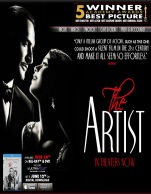 Library Contact: Arianne Hartsell-Gundy hartsea@miamioh.eduLibrary Services:Get Help: http://www.lib.muohio.edu/askus/Citation Guide: http://libguides.lib.muohio.edu/citationVideo Tutorials: http://www.lib.muohio.edu/videos/Film ResourcesFilm and Television Literature Index with Full Text: An index to articles in popular and scholarly journals about film and television. The publications indexed include international film journals, popular and trade journals, and reference books, and subject coverage includes film & television theory, preservation & restoration, writing, production, cinematography, technical aspects, and reviews.LexisNexis News: An outstanding source for researching news, business, and legal topics. It contains more than 6,000 sources from all over the world, drawn from print, broadcast, and online media. New York Times Historical: Full text of the complete run of New York Times from 1851 to three years ago, with page images, articles, ads, and illustrations in downloadable PDF. It includes, and is searchable by, display and classified ads, cartoons, photos, maps, graphics, etc., editorials, obituaries, and commentary, and articles.Schirmer Encyclopedia of Film: Introduction to film and film studies, covering such aspects as production, national traditions, studios, genres, critical theory and film history.Context of FilmsAcademic Search Complete: Our broadest, most general index to periodicals, Academic Search Complete provides abstracts for over 9,300 scholarly and popular periodicals, and full text for more than 5,300 of these. It covers virtually all academic areas of study.LexisNexis News: An outstanding source for researching news, business, and legal topics. It contains more than 6,000 sources from all over the world, drawn from print, broadcast, and online media. America: History and Life: Abstracts journal articles, book reviews, media reviews, and dissertations on all aspects of American and Canadian history. Sources in AHL are almost all in English and include state and local history journals as well as major history journals.SocINDEX with Full Text: This index contains more than 1,900,000 records with subject headings from a 19,300 term sociology-specific thesaurus. This database also contains abstracts for more than 815 "core" coverage journals dating back to 1895. All of these databases can be found under the heading Databases A-Z: http://www.lib.muohio.edu/databases/